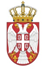 Општина Оџаци –Општинкса управа ОџациК.Михајлова бр.24,Оџациe-mаil : razvoj@odzaci.rsodeljenejzjnodzaci@gmail.com Тел: 025/466-051,466-053Факс: 025/5742-396Број: 404-1-39/2019Дана:21.08.2019.године 	Општина Оџаци-Општинска управа општине Оџаци спроводи јавну набавку у отвореном поступку за набавку радова на РЕКОНСТРУКЦИЈИ ПОСТОРИЈЕЊА ЗА ПРЕЧИШЋАВАЊЕ ПИЈАЋЕ ВОДЕ У КАРАВУКОВУ, број јавне набавке 404-1-39/2019, за коју је Позив за подношења понуда и Конкурсну документацију обајвила на Порталу јавних набавки и интернет страници Наручиоца дана 01.08.2019.године. Заинтересовано лице понуђача је дана 19.08.2019. године доставилo Наручиоцу путем електронске поште Захтев за додатне информације и појашњења у вези са припремањем понуде. У складу са чланом 63. став 2. и 3. Закона о јавним набавкама („Службени гласник РС“, бр.124/12, 14/2015 и 68/2015), достављамо додатне информације и појашњење на питања:1. Питање : На страни 4.конкурсне документације под тачком 2.Врста поступка јавне набавке, први став алинеја 7, наведено је да се предметна јавна набавка спроводи у отвореном поступку јавне набавке у складу са Правилником о хигијенској исправности воде за пиће („Службени лист СРЈ“ бр.42/98 и 44/99) и осталих позитивних прописа и добрих пословних обичаја везано за предмет јавне набавке. Наша питања у вези наведеног гласе:а)     Из ког разлога је Наручилац одлучио да изостави Правилник о изменама правилника о хигијенској исправности воде за пиће („Сл.Гласник РС“ бр.28/2019) који је донео битне измене Правилнику у погледу висине максимално допуштене концетрације неорганских материја у води за пиће? Напомињемо да је предметна измена Правилника ступила на снагу те је њена примена обавезујућа.б)    Шта наручилац подразумева под осталим позитивним прописима и који су то прописи? Понуђачи приликом припреме понуде не желе да направе пропуст те је стога од изузетног значаја да буду упознати са свим „позитивним прописима“ које наручилац сматра везаним за предмет јавне набавке.ц)     Да ли наручилац под добрим пословним обичајима подразумева Кодекс пословне етике („Сл.Гласник РС“ бр.1/2006) или неки други правни акт? Одговор:а) Како је наведено у Конкурсној документацији, саставни део конкурсне документације су:-  Решења о одобрењу извођења радова издато од стране Одељење за урбанизам, стамбено- комуналне и иновинско –правне послове Општинске управ Оџаци , број:РОП-ОДЗ-1791-ИСАW-1/2019 од дана 30.01.2019. године.- Пројекта за извођење радова,,ПРОЈЕКАТ ХИДРОТЕХНИЧКИХ ИНСТАЛАЦИЈА, број Р-578-19 , од дана јануар 2019.Ова два документа су урађена пре допуна и измена правилника о хигијенској исправности воде за пиће. Како је исти донет пре покретања поступка јавне набавке Комисија за јавну набавку Наручиоца је извршила измениле Конкурсну докуметацију од дана 19.08.2019. године  која је објављена на Порталу јавних набавки и интернет стараници Наручиоца дана 20.08.2019. године.б) Позитивно право ( позитивно-правни прописи ) представља правни појам који се односи на важеће правне прописе или прописе који су на снази за одређену врсте .Овде се пре свега мисли на Правилнике о безбедности машина, Узансе у градњи и друге законске и подзаконске акте који уређују ову област, а које Понуђач мора знати сходно понуди коју нуди. На пример уколико приликом увоза или производње опрема подлеже посебним санитарним и радиолошким прегледима Понуђач их мора испоштовати. То су елементи законских обавеза који су познати само индивидуалном понуђачу и на које Наручилац нема утицај. Из тог разлога се наводе ,,и остали позитивни прописи“ без детаљне спецификације.ц) Кодекс пословне етике је опште обавезујућ подзаконски акт као и Узансе у градњи и чини позитивне правне норме.2.Питање:На страни 22.конкурсне документације под тачком 5. Пилот постројење наручилац је предвидео обавезу понуђача да на локацији Наручиоца испоручи и пусти у рад пилот постројење којим се доказује ефикасност, поузданост и економичност одабране опреме. Наша питања у вези наведеног гласе:а)     Из ког разлога наручилац захтева израду и постављање пилот постројења које доводи до додатних трошкова за понуђаче у износу и до 15.000,00 евра када се све потребне анализе и тестирања могу извршити и са опремом која је предмет јавне набавке пре пуштања у рад на начин приликом пробног рада које је и сам наручилац предвидео конкурсном документацијом?б)    Из ког разлога је наручилац поставио изуетно низак рок од 7 дана за постављање пилот постројења који је немогуће испунити поготово узимајући у обзир чињеницу да ниједан произвођач опреме која је предмет јавне набавке у својој понуди нема пилот постројења већ се иста праве по наруџби и за њихову израду је потребно од 60 до 90 дана? ц)     Израда пилот постројења се ради пре израде Пројекта за извођење, сходно чему молимо наручиоца за информацију да ли је пилот постројење израђено у тој фази и ко га је израдио? Уколико је пилот постројење израђено пре ПЗИ из ког разлога се поново захтева од понуђача а уколико пак пилот постројење није израђено приликом пројектовања, на основу чега је израђен ПЗИ?д)    С обзиром да цена израде пилот постројења кошта и до 15.000,00 евра из ког разлога наручилац није предвидео могућност да понуђачи у обрасцу структуре понуђене цене посебно искажу цену пилот постројења?е)     Како се пилот постројење поставља у циљу тестирања пре испоруке и монтаже опреме која је предмет јавне набавке, из ког разлога понуђачима није омогућено да испоставе фактуру за израду и постављање пилот постројења? Одговор:а) У складу са чланом 70. Став 3. Закона о јавним набавкама који каже: ,,У случају набавке радова, техничке спецификације поред карактеристика одређених у ставу 2. овог члана могу садржати и прописе о пројектима и обрачуну трошкова, проби, инспекцији и условима преузимања, као и о техници или методу градње.’’, Наручилац захтева пробу кроз рад пилот постројења.На предметној локацији како је и описано у Конкурсној документацији већ постоји опрема за третман воде која је дуги низ година ВАН ФУНКЦИЈЕ због лошег одабира и ивођења радова. Због не исправности поменуте опреме на предметној локацији не постоји третман воде осим завршне дезинфекције, те истог разлога у погледу физичко-хемијских карактеристика вода не задовољава прописани квалиитет Правилником о хигијенској исправности воде за пиће. Пилот посторјење се захтева у циљу доказивања квалитета испоручене опреме и доказивања да је захтеваним карактеристикама, како би се Наручилац заштитио од евентуалне измене опреме након потписивања уговора. Трошкови рада и доказивања пилот постројења иду на рачун одабраног извођача радова. Пошто је постојеће постројење инсталирано и пуштено у рад без претходног доказивања његове учинковитости Наручилац је по уговору морао да исплати извођача за изведене радове а при томе није добио захтевани квалитет опреме и квалитет пијаће воде.Пошто је овде у питању Отворени поступак јавне набавке у којем се могу јавити сви заинтересовани понуђачи, где не нуде нужно сви опрему идентичних картактеристика Наручилац се на овај начин обезбеђује у циљу добијања радова и опреме у специфицираом квалитету.У фази пројектовања извршене су све неопходне радње сходно позитивној пракси и правилима струке у цуљу што бољег одабира техничког решења.Извођач радова Пилот постројењем мора да докаже да опрема коју ће инсталирати задовољава тражене захтеве у погледу обезбеђивања квалитетне воде за пиће.У случају да пилот постројење не покаже задовољавајуће резултате Надзорни орган наручиоца И Одговорни извођач радова ће сходно одредбама Закона о планирању и изградњи, Узансама у градњи И Закона о јавним набавкама предложити адекватно решење.б) Комисија за јавну набавку Наручиоца је  консултовала  пројектантоа  да су предвиђени рокови дефинисани техничким и оптималним роковима. Приликом одређивања рокова вођено је рачуна да се не наруши начело конкурентности и да се рокови ускладе са крањим роком за завршетак радова.ц) У фази израде ПЗИ није рађено пуштање у рад пилот постројења. Да је пилот рађен у овој фази исти би био наведен у ПЗИ-ју. ПЗИ је по Закону у планирању и изградњи на основу ИДП-а. Пројектант је на основу теоријских и емпиријских података извршио одабир технологије и опреме пошто предметна локација нема посебне специфичности у погледу квалитета воде које су неуобичајне за ову област. д) Предметним поступком Наручилац НЕ КУПУЈЕ пилот постројење. Ово је захтев везан за контролу квалитета извођења радова и испоручених добара, шта је сте легитимно право Наручиоца по Закону о јавним набавкама. Поседовање или непоседовање овакве опреме је део пословне политике Понуђача и његове техничке опремељености у шта Наручилац не улази нити има право да се меша. Обавеза Наручиоца је да обезбеди квалитетно извођење радова у обиму своје надлежности и својиј овлашћења посштујући све законске прописе и користећи сва своја законска права.е) Предметним поступком неручилац НЕ КУПУЈЕ пилот постројење. Ово је захтев везан за контролу квалитета извођења радова и испоручених добара, шта је сте легитимно право Наручиоца по Закону о јавним набавкама. Из тог разлога Наручилац није предвидео сношење оваквих трошкова. 3.Питање:На страни 24 конкурсне документације под тачком 9. Захтеви у погледу рока завршетка испоруке и уградње опреме наручилац најпре у првом пасусу наводи да укупан рок за испоруку, монтажу и пуштање у рад постројења не може бити дуже од 120 календарских дана од увођења у посао док већ у четвртом пасусу наводи да извођење радова на испоруци, монтажи одабране опреме не може бити дуже од 75 календарских дана. Исто је наведено и на страни 90. Молимо наручиоца да се изјасни колико износи рок за испоруку, монтажу и пуштање у рад опреме? Одоговор:Комисија за јавну набавку Наручиоца је  консултовала  пројектанта  да су предвиђени рокови дефинисани техничким и оптималним роковима. Приликом одређивања рокова вођено је рачуна да се не наруши начело конкурентности и да се рокови ускладе са крањим роком за завршетак радова.Комисија за јавну набавку Наручиоца је децидно дефинаисала на стани 24. Конкурсне документације да је ,, Укупан рок за испоруку, монтажу и пуштање у рад постројења  не може бити дужем од 120 календарских дана од увођења у посао  и може се мењати услед више силе,  тј. услед временских услова који онемогућавају извођење предметне набавке или њихово извођење у таквим условима не би обезбедило потребан квалитет радова ,, где се даљем тексту наводи ,, -Тестирање пилот постројења са одабраном технологијом вршиће не дужем  од 15 календарских дана,-Извођење радове на испоруци, монтажи одабране опреме – не дуже од 75 календарских дана-Пробни рад опреме у трајању од 30 календарских дана пре техничког пријема објекта“што укупно износи 120 календарских дан од дана увођења у посао. Ради бољег разумевања рокова Наручилац је за сваки корак реализације радова посебно навео максималне рокове.4.Питање: На страни 24 конкурсне документације под тачком 10. Обавезе понуђача наручилац је навео да је понуђач дужан да на меморандуму фирме обезбеди распоред и правила одржавања опреме у гарантном и вангарантном року са годишњим трошковима одржавања и сервисирања док већ у следећој тачки наводи да је понуђач дужан да достави гарантни лист са распоредом и правилима одржавања опреме. Наша питања у вези са неденим гласе:а)     Да ли ове две тачке могу бити бити у једном документу уколико је гарантни лист израђен на меморандуму понуђача?б)    У којој фази се достављају докази из ове две тачке? Уз понуду или након закључења уговора?ц)     Из ког разлога у делу гарантног листа под тачком 2. наручилац предвиђа да трошкови одржавања падају на терет наручиоца само у прве две године уколико понуђач понуди гарантни рок од 10 година? Такође, од ког тренутка теку прве две године гарантног рока из тачке 1. Гарантног листа а од ког прве две године гарантног рока из тачке 2. Гарантног листа? Одговор:а) Документи који доказују бодовне катогорије понуде, а то су ‚‚ГОДИШЊИ ТРОШКОВИ СЕРВИСИРАЊА И ОДРЖАВАЊА НАРУЧИОЦА‚‚ морају бити посебан докумемнт на меморандуму фирме. Гарантни лист и правила одржавања су општи документ везан за предметну опрему. У документу који описује годишње трошкове одржавања. Понуђач мора дати детаљну спецификацију који су то све радови на годишњем нивоу предвиђени да се врше у циљу очувања функционалности опреме и ожавања гранције на испоручену опрему, са датим вредностима радова, делова и других елемената који су саставни део обрачуна.б) Ова документа се достављају уз Понуду и чине њен саставни део.ц) Минимални гарантни рок који је законом обавезујући за све Понуђаче је минимум 2 године. Из тог разлога Наручилац у овом поступку бодује додатни гарантни рок дат преко законског минума. Такође Наручилац предвиђа да постоји могућност да неки Понуђач захтева обавезно одржавања опреме у циљу одржавања Гаранције. Како је Наручилац ради планирања буџетских средстава у ове намене захтевамо да се достави опис који то радови потпадају под Обавезно одржавање које сноси Наручилац а који не и који је то предвиђени износ за наредне две обрачунске године. 5.Питање: На страни 24 конкурсне документације под тачком 10. Обавезе понуђача наручилац је навео да је понуђач обавезан да изврши обуку роководиоца опреме кога одреди Инвеститор. У којој фази се врши обука с обзиром да је исто наведено пре тачке у којој се наводе обавезе понуђача са којим буде склопљен уговор? Одговор:Понуђач ће извршити обуку корисника након пуштања опреме у рад а у договору са Надзорним органом Наручиоца када се створе услови за почетак обуке.6. Питање:На страни 24 конкурсне документације под тачком 10. Обавезе понуђача наручилац је навео да је понуђач обавезан да обезбеди основну сервисну документацију у папирној и електронској форми, на српском језику у два примерка. Из ког разлога се захтева сервисна документација на енглеском језику који није у службеној употреби у Републици Србији? Уколико ни произвођач опреме нити понуђач нису из земље енглеског говорног подручја, из ког разлога се обавезују да документацију преводе и на енглески језик док ће наручилац користити искључиво верзију на српском језику?а)     Скрећемо пажњу, да су неки делови Пројекта за извођење на енглеском језику па молимо наручиоца да се изјасни о томе и да ли због лошег превода постоји неусаглашеност тендера са Пројектом за извођење? Одговор:Предлог Понуђача се усваја. У моделу уговора у члану 11. Реч ‚‚енглеском‚‚ се  брише.  Понуђач мора доставити сервисну документацију на српском језику у два примерка у штампаној и електронској форми. 7.Питање:Да ли наручилац и из ког разлога захтева оверу образаца, модела уговора и остале документације печатом?  Одговор:Комисија за јавну набавку у погављу 8. УПУТСТВО ПОНУЂАЧИМА КАКО ДА САЧИНЕ ПОНУДУ додаје тачку 31. ОБАВЕШТЕЊЕ О УПОТРЕБИ ПЕЧАТА Приликом сачињавања понуде, употреба печата није обавезна. Наиме, понуђач који у свом пословању не употребљава печат у складу са законом и оснивачким актом, није дужан да тражену документацију оверава печатом.8. Питање:Молимо наручиоца да исправи образац структуре понуђене цене те да у истом предвиди уписивање јединичне цене без и са пдв-ом те укупне цене без и са пдв-ом. Одговор:Комисија за јавну набавку Наручиоца је усвојила предлог потенцијалног Понуђача те ће из тог разлога у Образац 6.2. ОБРАЗАЦ СТРУКТУРЕ ЦЕНЕ   са упуством како да се попуни изменити Конкурсну документацију.9.Питање:Да ли је обилазак локације обавезан и из ког разлога? Сходно томе да ли Образац 6.11 о обиласку локације мора бити достављен уз понуду? Одговор:Пошто на предметној локацији постоји опрема која се мора изнети са локације пре почетка радова, а и пошто постоје исходовани документи о одобравању извођења радова у складу са ПЗИ-ем Комисија за јавну набавку Наручиоца омогућава обилазак локације у циљу сачињавања што прецизније понуде и упознавања Понуђача са обимом радова на локацији. Комисија за јавну набавку Наручиоца неће одбити понуду потенцијалног понуђача који није обишао локације самим тим понуда потенцијалног понуђача ће бити узета у разматрање.10.Питање:На страни 86.конкурсне документације наручилац је навео да обавезну садржину понуде чини образац изјаве да понуђач не наступа са подизвођачем. Ако предметна изјава представља обавезну садржину понуде неће ли иста бити у контрадикторности са обрасцем понуде уколико понуђач наступа са подизвођачем? Да ли и зашто ову изјаву достављају понуђачи који понуду подносе са подизвођачем? Одговор:Комисија за јавну набавку Наручиоца је на стани 86. Конкурсне документације у поглављу 8.УПУТСТВО ПОНУЂАЧИМА КАКО ДА САЧИНЕ ПОНУДУ под тачком 2. НАЧИН ПОДНОШЕЊА ПОНУДЕ дефинисала Обавезну садржину понуде где је под тачком број 3 дефинисала ОБРАЗАЦ ИЗЈАВЕ ДА ПОНУЂАЧ НЕ НАСТУПА СА ПОДИЗВОЂАЧЕМ. Овај образац достављају само понуђачи који су у 6.1. ОБРАСЦУ ПОНУДЕ се изјаснили да наступају самостално. Потенцијални понуђачи који наступају са подизвођачем не испуњавају овај образац самим тим иста није у контарадикторности са Обрасцем понуде.11.Питање:На страни 86.конкурсне документације наручилац је навео да обавезну садржину понуде чини динамички план док је на страни 70.конкурсне документације у празном обрасцу 6.13 навео да динамички план чини саставни део конкурсне документације. Молимо Наручиоца да појасни да ли се ради о два различита динамичка плана те сходно томе из ког разлога конкурсна документације на садржи динамички план за који је наведено да је њен саставни део?Одговор:Образац 6.13 Динамички план је обавезан образац који понуђач доставља попуњен приликом подношења понуде. У складу са тим на страни 86. предметне конкурсне документације Комисија за јавну набавку наручиоца је дефинисала тај образац као обавезну садржину понуде дакле ради се о једном динамичком плану који доставља потенцијални понуђач у обрасцу 6.13.12.  ПитањеНа страни 86.конкурсне документације наручилац је навео да обавезну садржину понуде чини и обрачун годишњих трошкова сервисирања и одржавања на меморандуму понуђача. На које трошкове наручилац конкретно мисли? Да ли се то односи на трошкове у гарантном року и да ли исти могу бити исказани кроз гарантни лист или се изричито захтева као засебна изјава? Одговор:Комисија за јавну набавку наручиоца је сачинила овај одговор у питању број 4. овог појашњења.  13.ПитањеМолимо наручиоца да одреди минимално прихватљив рок који не утиче на квалитет за испоруку, монтажу и пуштање у рад постројења поготово узимајући у обзир да се ради о елементу критеријума економски најповољније понуде. Одговор:Комисија за јавну набавку Наручиоца је  консултовала  пројектанта те да су предвиђени рокови дефинисани техничким и оптималним роковима. Приликом одређивања рокова вођено је рачуна да се не наруши начело конкурентности и да се рокови ускладе са крањим роком за завршетак радова.Питање 14.  Молимо наручиоца да одреди минимално и максимално прихватљив посебни гарантни рок поготово узимајући у обзир да се ради о елементу критеријума економски најповољније понуде.Одговор:Гарантни рок је прописан на минимум 2 године. Минимални гарантни рок је исти за све понуђаче те из тог разлога није предвиђен за пондерисање већ рок који понуђач понуди преко тога. Гарантни рок је део пословне политике понуђача. Наручилац нема право да утиче на пословну политику понуђача. Из тог разлога је понуђени гарантни рок  и посебан гарантни рок покривен је мером финансијског обезбеђења током трајања целог понуђеног гарантног рока. 15.Питање Из ког разлога наручилац захтева да свака страна модела уговора мора да буде парафирана и оверена печатом а не само последња страна на којој је и предвиђено поље за потпис?Одговор:Комисија за јавну набавку наручиоца је одговор дала под питањем 7 у овом појашњењу. Парафирањем Понуђач потврђује да је прочитао модел уговора те  да је сагласан са свим елементима модела Уговора који су описани на појединачним странама.16.Питање  Молимо наручиоца да образложи на који начин је финансијски капацитет у претходне три године у логичкој вези са извршењем предметне јавне набавке? Одговор:Финансијски капацитет у предметној јавној набавци радовима је подједнако битан као и технички капацитет у погледу капацитета инсталиране опреме за предметне радове. Понуђач је могао да изведе радове малог обима на водоводу великог капацитета и тиме себи оставари референцу која није адекватна као доказ за овај тип радова. Како би Наручилац осигурао наменско трошење средстава, одабрао је додатне услово у оквиру својих законских права, а у циљу осигурања добро извршених радова.17.Питање:Молимо наручиоца да образложи на који начин је блокада рачуна током претходних годину дана у логичкој вези са извршењем предметне јавне набавке? Одговор:Блокада рачуна има велики утицај на динамику извођења радова. Сва средства која се преносе по испостављеним привременим и окончаним ситуацијама морају бити употребљена за извођење радова односно наменски за предметну набавку . Уколико је Понуђач у блокади ова средства могу бити употребљена за намирење повериоца шта значајно угрожава извођење радова, посебно јер је овде предвиђена уплата Аванса пре самог извђења радова. Наручилац остаје при овом захтеву у циљу осигурања наменског трошења средстава.18.Питање:Да ли понуђачи, у циљу доказивања испуњења додатног услова кадровског капацитета могу доставити уговоре о допунском раду? Одговор:Комисија за јавне набавке Наручиоца ће прихавтити понуду понуђача који за испуњење  кадровског капацитета доставе за извршиоца који ће бити ангажовани за извршење предметне набавке и уговор о допунаском раду. Комисја за јавне набавке Наручиоца је за испуњење додатним условима   у Конкурсној докуметацији као доказ дефинисала ,,који ће бити ангажовани за све време извршења уговора о јавној набавци на неодређено или одређено време или уговором о привременим и повременим пословима, уговор о делу, запослена (ангажована) лица, у складу са Законом о раду који су у непосредној вези са предметом јавне набавке и која испуњавају услове одговорног извођача радова“. Комисија за јавну набавку наручиоца нема права да потенцијалног понуђача ограничава мимо Закона о раду ( Сл.гласник РС бр.24/2005 ,61/2005, 54/2009, 32/2013, 75/2014, 13/2017-одлука УС , 113/2017 И 95/2018-аутентично тумачење )19.Питање:Да ли се за лице за безбедност и здравље на раду може, уз осталу захтевану документацију, доставити уговор са правним лицем основаним за пружање услуга безбедности и здравља на раду? Одговор:Комија за јавну набавку Наручиоца ће прихавтити понуду понуђача који за лице за безбедност и здравље на раду доставити уговор са правним лицем основаним за пружање услуга безбедности и здравља на раду.Питање 20: Да ли у поступку јавне набавке може учествовати понуђач који није овлашћени дистрибутер и сервисер понуђене опреме али који набавља опрему на тржишту од дистрибутера или директно од произвођача? Одговор:Потенцијални понуађач у поступку предметне набавке  као додатни услов под тачком 6. Доставља доказ ,, Писмо о ауторизацији или уговор о заступању којим се доказује да је понуђач овлаштени дистрибутер и сервисер понуђене опреме за територију Републике Србије,, У циљу осигурања квалитета изведених радова и осигурања очувања функционалности опреме након пуштања у рад, Наручилац захтева да постоји уређен правни однос између Произвођача и Понуђача како би у случају радова на одржавању опреме, сервиса или сл. били обезбеђени безусловно оригинални резервни делови.Питање 21:Код годишњих трошкова сервисирања и одржавања као елемента критеријума економски најповољније понуде, које трошкове ће наручилац узети у обзир приликом пондерисања у случају разлике трошкова сервисирања и одржавања по годинама? Одговор:Комисија за јавну набавку наручиоца је одговор на ово питање дала под бројем 4.Питање 22:Молимо наручиоца да објасни из ког разлога у Пројекту за извођење, код филтерске спецификације, нису дата времена реакције, количине активног угља као ни других филтерских испуна а што је од изузетног значаја за правилно постављање система и пуштање у рад? Одоговор:ПЗИ је рађен на основу ИДП-а .Пошто је Наручилац био свестан да ће се Радови по предметном пројекту изводити на основу јавне набавке, део је није детаљно обрађен како би понуђачи могли да изведу радове најекономичнике у складу са опрмемом коју нуде. Питање 23:Молимо наручиоца да појасни из ког разлога у Пројекту за извођење нису дефинисани прикључци за струју,воду и канализацију а исте је неопходно извести? Одоговор:ПЗИ је рађен на основу ИДП-а .Пошто је Наручилац био свестан да ће се Радови по предметном пројекту изводити на основу јавне набавке, део је није детаљно обрађен како би понуђачи могли да изведу радове најекономичнике у складу са опрмемом коју нуде. Питање 24 :Молимо наручиоца да појасни из ког разлога у Пројекту за извођење није дефинисан капацитет резервоара за пермеат, за прање филтера што је око 90 м³, нису дефинисане пумпе као ни пумпе ка потрошачима што је саставни значајан део опреме и од понуђача се очекује да исто изврши? Одговор:ПЗИ је рађен на основу ИДП-а .Пошто је Наручилац био свестан да ће се Радови по предметном пројекту изводити на основу јавне набавке, део је није детаљно обрађен како би понуђачи могли да изведу радове најекономичнике у складу са опрмемом коју нуде. Питање 25:Молимо наручиоца да нам објасни из ког разлога нису и цевоводи дефинисани пројектом за извођење?Одоговор:ПЗИ је рађен на основу ИДП-а .Пошто је Наручилац био свестан да ће се Радови по предметном пројекту изводити на основу јавне набавке, део је није детаљно обрађен како би понуђачи могли да изведу радове најекономичнике у складу са опрмемом коју нуде. Питање 26:Молимо наручиоца да нам појасни,зашто у пројекту за извођење нема ниједан пресек који је од изузетног значаја и за наручиоца али и извођача радова? Одоговор:ПЗИ је рађен на основу ИДП-а .Пошто је Наручилац био свестан да ће се Радови по предметном пројекту изводити на основу јавне набавке, део је није детаљно обрађен како би понуђачи могли да изведу радове најекономичнике у складу са опрмемом коју нуде. Питање 27:Молимо наручоца да нам појасни на који начин ће се електролиза од 1000 г/х уградити у постојећи контејнер, кад нема простора за толики уређај што смо утврдили обиласком локације?Одговор: Техничко решење да се повећа капацитет постојеће опрема за дезинфекцију одабран је у циљу снижавања трошкова радова како би исти били уклопљени у буџет наручиоца. Пошто технички није неизводљиво извршити ове радове ово решење је одабрано као једино могуће у овој ситуацији на предметној локацији како не би дошло до повећања габарита постојећих објеката, та да би се радови извели у оквиру Решења о одобрењу за извођење радова.Питање 28:У позицији бр.5 Образца структуре цене,по каталогу произвођача Цуллиган ,тражени уређај МОДЕЛ АQУА ЦЛЕЕР ИW ЕВО, производи 36 м³/х а по тендеру 33 м³/х пермеата. Регенерација је 75% што значи да је на улазу у Реверзну осмозу потребно 48 м³/х протока по произвођачу а по спецификацији из конкурсне документације 44 м³/х.У позицији бр 1. Образца структуре цене наведен је проток од 55 м³/х а максимум рада филтера је 66 м³/х.Молимо наручиоца да појасни које податке да користимо? У Пројекту за извођење је наведено да је проток предхлорисања 15 л/с (54 м³/х),тако да се подаци никако не слажу. Које податке наручилац сматра валидним и како је дошло до наведених контрадикторности?Одговор:Комисија за јавну набавку наручиоца је у Обрацу 5. Образац структуре цена навела неопходне минимлане захтеване капацитете. Како је поред назива типа робе произвођача Цуллиган у складу са Законом о јавним набавкама наведено ‚‚или одговорајауће‚‚ Комисија за јавну набавку наручиоца ће уважити понуду Понуђача који нуди опрему већег капацитета. Пошто на локацији постоји уређај за производњу дезифицијенста капацитета 250г/х остварује константни вишак у производњи исти је урачунат у димензионисање опреме, те је проширење опреме за производњу дезинфектанта рађено на разлику која неодостаје.Питање 29:Ако се узима да је проток филтрације 66 м³/х по спецификацији из конкурсне документације а не по пројекту 54 м³/х, молимо наручиоца да нам одговори, да ли је сигуран да ће време реакције и брзина филтрације за овај квалитет воде бити одговарајући? У том случају, проблем је и електролизни уређај од 1000 г/х, с обзиром да ће за 66 м3/х бити потребно 990 г/х дезифицијенса.Одговор:Како сте и сами навели за проток од 66 м3/х је потребно 990 г/х дизифицијенса захтевани капацитет од 1000 г/х ће бити довољан. Потсећања ради на локацији постоји функционални уређај за производњу дизифицијенса који се према пројекту не сма стављати ван употребе већ се његов капацитет мора проширити сходно техничком решењу понуђача. Пошто постојећи уређај остварује константни вишак у производњи, зависно до сезоне, исти се може коростити као допуна захтеваном уређају од 100г/х.Питање 30: Молимо наручиоца да нам објасни, из ког разлога нигде у спецификацији из конкурсне документације а ни у пројекту није наведен податак о захтеваној проводљивости воде после Реверзне осмозе, што је стандардни податак и од значаја за понуђаче?Одоговор:Електро проводност воде је прописана величина Правилником о хигијенској исправности воде за пиће. Како се овај  поступак јавне набавке спроводи у складу са овим правилником исти мора бити безусловно испоштован Питање 31:Молимо наручиоца да нам појасни из ког разлога се тражи двостепена Реверзна осмоза кад се вода меша а крајњи производ је за људску употребу а не пермеат виске чистоће за индустрију?Одговор:Како је наведено у пројекту, а и у тексту конкурсне докуементације:‚‚ Да би се повећао коефицијент искориштења реверзне осмозе, концентрат који настаје током РО филтрације се рециркулацијом враћа на улаз реверзне осмозе, где се меша са водом која долази са другог филтера. Пермеат (пречишћена вода са реверзне осмозе) се у одређеном односу меша са водом са другог филтера, ради очувања минеролошке исправности воде за пиће. Наиме, вода са реверзне осмозе је минеролошки осиромашена, те као таква здравствено није погодна за пиће. Због тога се меша са пречишћеном водом са другог филтера, а пре корективног хлорисања.‚‚ Концентрат са прве РО се враћа на улаз друге како би се повећала ефикасност РО са једне стране и повећао степе искориштења са друге стране. РО као технолошка операција због свије природе подразумева  степен искориштења привлжно 50%, што значи да ~50% пермеат, а ~50% концентрат. Повезивањем РО у каскаду повећава се степе искориштења у корист пермеата и повећава степе пречешћености воде. Таква вода у одсуству инфлуената се користи за мешање са филтрираном водом у односу који је диктиран МДК вредностима инфлуената у води прописаних Правилником о хигијенској исправности воде за пиће. Долазни квалитет сирове воде диктира однос мешања воде са филтера и пермеата. Због лошег квалитета сирове воде у пракси је позната примена РО као додатна технолошка операција филтрацији и описана је приципима БАТ технике те је стога примењена у овом случају.Комисија за јавну набаку број 404-1-39/2019.